General DescriptionThe AXI Serial Peripheral Interface (SPI) DO-254 Certifiable Data Package is made up of the artifacts produced by applying the DO-254 lifecycle to the Xilinx® AXI Serial Peripheral Interface IP v1.02.a and an encrypted version of the source code.  This includes the following completed documents:Plan for Hardware Aspects of CertificationHardware Validation and Verification PlanHardware Configuration Management PlanHardware Design PlanHardware Process Assurance PlanHardware Validation and Verification StandardHardware Requirements StandardHardware Design StandardHardware Requirements DocumentHardware Design DocumentHardware Configuration Index (includes Hardware Lifecycle Environment Configuration Index)Verification Configuration IndexHardware Test ProceduresHardware Verification ResultsHardware Elemental Analysis ResultsHardware Requirements Traceability MatrixHardware Accomplishment SummaryThe above documents are available for certification efforts, however not all documents are included in the delivery package.The DO-254 AXI SPI IP Core 1.00a, created and designed by Logicircuit, provides a serial interface to SPI devices such as SPI Electrically Erasable Programmable Read-Only Memories (EEPROMs) and SPI serial flash devices. This version of the DO-254 AXI SPI IP includes the following built-in safety features:Contention Error Detection/AvoidanceUnderrun DetectionOverrun DetectionFeaturesAXI4-Lite interface is based on the AXI4 specificationConnects as a 32-bit AXI4-Lite slaveSupports four signal interfaces:Master Out Slave In (MOSI)Master In Slave Out (MISO)Serial Clock (SC)SSSlave select (SS) bit for each slave on the SPI busFull-duplex operationMaster and slave SPI modesProgrammable clock phase and polarityContinuous transfer mode for automatic scanning of a peripheralBack-to-back transactionsAutomatic or manual slave select modesMSB/LSB first transactionsTransfer length of 8-bits, 16-bits or 32-bitsLocal loopback capability for testingMultiple master and multiple slave environmentOptional 16 element deep (an element is a byte, a half-word or a word) transmit and receive First In First Out (FIFO)Block Diagram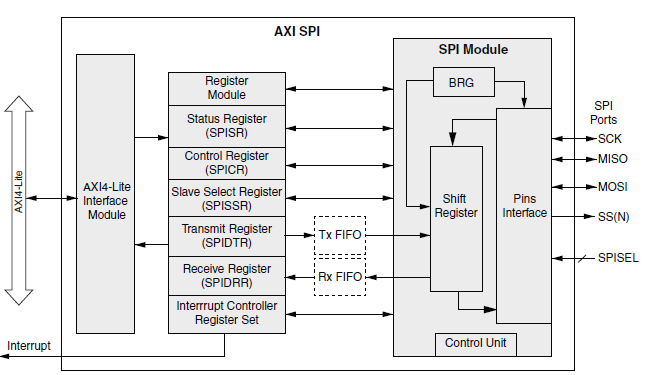 Supported FPGA FamiliesXilinx® 7-Series and Spartan®-6Development ToolsXilinx® ISE/EDK® 14.3 or later ModelSim® v10.2a or laterXilinx® ISIM 14.3 or laterXilinx® XST 14.3 or laterConfigurationThe DO-254 AXI SPI version 1.00a is configurable as shown below:AssumptionsAssumption 1: The integrator will develop a full set of DO-254 artifacts to reflect the objectives, activities, and lifecycle data related to the system/safety, implementation, target test, acceptance test, production transition aspects, related validation and verification, configuration management, process assurance, and certification liaison aspects of the system/LRU.  Assumption 2: The objectives, activities and lifecycle data related specifically to the DO-254 AXI SPI Core will be provided to the Integrator for inclusion into their overall certification package.Assumption 3: Place and route, clock frequency, and parameter selection decisions related to the IP core will have an impact on critical areas such as timing.  These decisions and the verification of these implementation decisions will be the responsibility of the integrator.Assumption 4: All objectives related to the building, integration and production (including Production Testing — ATP) of the system/LRU will be the responsibility of the integrator.Assumption 5: Objectives related to hardware components other than the DO-254 AXI SPI Core are the responsibility of the integrator.Assumption 6: The integrator will develop all DO-254 artifacts that are related to the integration and testing of the DO-254 AXI SPI Core in their system.Assumption 7: The integrator will perform implementation objectives related to the target hardware, including the integral process objectives, to verify the timing and other critical parameters of the DO-254 AXI SPI Core.Assumption 8: The applicant is responsible for communicating with their Certification Authority relative to the implementation of the DO-254 AXI SPI Core into their system.Assumption 9: Compliance with the objectives related to system (and safety-related) requirements allocated to the hardware will be the responsibility of the integrator.  The requirement to feed all IP derived requirements to the System/Safety Process will be the responsibility of the integrator.  The integrator will be required to generate hardware requirements allocated from the system requirements that exercise the DO-254 AXI SPI Core at the system level.Assumption 10: The integrator is required to include a clock timing constraint for this DO-254 AXI SPI Core.  This clock timing constraint will define the clock rate at which the IP core will operate.  It is recommended that the integrator defines this constraint in the UCF file.  The integrator typically would also include (at a minimum, but not limited to) pinout constraints, I/O electrical standards, etc.  An example UCF file will be provided in Chapter 3 of the 10130-UG, but it is for reference only.Assumption 11:  The integrator is not required to rerun any elemental analysis (code coverage).  Code coverage results indicate that all configurations required to attain 100% coverage are tested.Assumption 12: Some testing of the DO-254 AXI SPI Core was done on a test board, the integrator is responsible for complete IP black box testing in his system.    In order to accomplish this black box testing, the integrator is recommended to design his PCB to have access to at least XX (number defined in 10130-UG) spare FPGA pins that can be connected to a logic analyzer.  If the integrator chooses to do post place and route simulation on their system as an additional validation, Logicircuit will provide the necessary files for the DO-254 AXI SPI Core.Revision HistorySettable ParameterDefinitionC_FAMILYSpecifies the FPGA family being usedC_BASEADDRSpecifies the 32-bit AXI Base AddressC_HIGHADDRSpecifies the 32-bit AXI High AddressC_S_AXI_ADDR_WIDTHSpecifies the AXI address bus widthC_S_AXI_DATA_WIDTHSpecifies the  AXI data bus widthC_FIFO_EXISTSpecifies whether FIFOs are implementedC_SCK_RATIOSpecifies the SPI clock frequency ratioC_NUM_SS_BITSSpecifies the total number of slave select bitsC_NUM_TRANSFER_BITSSpecifies the number of bits transferred per transactionRevisionReason/DescriptionDateSubversion repository revision-Draft 3 has been formally released as Rev. -10/17/2013129